FOOD, FOOD & MORE FOODFASHION & EVERYDAY NEEDSToys & Other Great Gift IdeasMore Retailers at WWW.SHOPWITHSCRIP.COM/SHOPPLEASE RETURN ALL ORDER FORMS BY 12/8/17PARENTS NAME:				            			 STUDENT/CLASS:   							EMAIL/PHONE:	   							MAKE CHECKS PAYABLE TO DSFHOLIDAY SHOPPING WITH SCRIP!Who doesn’t love a gift card during the holiday season and what is a better gift than one that supports our school?  Buy your friends, family, co-workers, and neighbors gift cards through the Dailard Scrip program and a portion of your purchase will be donated to Dailard!  You can also use Scrip for all of your holiday purchases.  Please place and return all order forms by December 8th so we can be sure to get your cards to you before the break!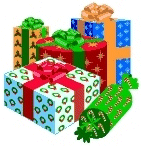 Happy Holidays to All! 
PRODUCTCOST(PLEASE CIRCLE)REBATEQTYTOTALAlbertsons/Vons$25/$1004%$Sprouts $50/$1005%$Whole Foods $25/$1003%$Applebees$25/$508%$Boston Market$1012%$Buca di Peppo$258%$Buffalo Wild Wings$10/$258%$Bruegger’s Bagel$107%$California Pizza $258%$Cheesecake Factory$255%$Chili’s Bar & Grill$2511%$Chipotle Mexican Grill $1010%$Cold Stone$108%$Dennys $107%$Dominos$108%$Einstein’s Bros Bagels$1010%$Fuddrucker’s$258%$Ihop$258%$Islands$258%$Little Caesars Pizza$108%$Mimi’s Café$258%$Olive Garden$259%$On the Border$25/$5011%$Outback$25/$508%$Panda Express$258%$Panera$10/$259%$Papa Johns$108%$PF Changs$258%$Red Lobster$259%$Red Robin$259%$Ruth Chris Steakhouse$5010%$Starbucks$10/$257%$Subway$10/$506%$Yard House$259%$Other:TOTALPRODUCTCOST(PLEASE CIRCLE)REBATEQTYTOTALAmerican Eagle$2510%$Bed, Bath & Beyond$25/$1007%$Bloomingdales’s $25/$10012%$Burlington Coat Fac$258%$Carter’s$2510%$Children’s Place$2512%$CVS$25/$1006%$Express$2510%$Famous Footwear$258%$Gap/Old Navy/Banana Republic$25/$10014%$Gymboree$2513%$Home Depot$25/$1004%$Home Goods/ TJ Max/Marshalls$25/$1007%$JC Penney$25/$1005%Kohl’s $25/$1004%$Lands End$25/$10016%$Lowes$25/$1004%$Macys $25/$10010%$Nordstrom$25/$1006%$Nike$2512%$Payless$2013%$Petsmart$255%$Pier One Imports$259%$Pottery Barn$25/$1008%$Rite Aid$254%$Sears$25/$1004%$Target$25/$1002.5%$Walmart$25/$1002.5%$Zappos.com$25/$1008%$Other:TOTALPRODUCTCOST(PLEASE CIRCLE)REBATEQTYTOTALAMC$258%$American Girl$25/$1009%$Barnes & Nobles$10/$25/$1009%$Bath & Body Works$10/$2513%$Build a Bear$258%$Chuck E Cheese$108%$Clarion/Comfort Inn$50/1003%$Dave & Busters$2513%$Dick’s Sporting Goods$258%$Disney$25/$1003%$Game Spot$253%$Groupon$257%$ITunes$15/$255%$JoAnn’s Fabric$256%$Michael’s$254%$REI$258%$Regal$258%$Shutterfly$259%$Toy R Us/Babies R Us$20/$1003%$Other:TOTAL:GRAND TOTAL: